ŽUPANIJA:  VUKOVARSKO-SRIJEMSKAPRIJEDLOG PROGRAMA RASPOLAGANJA POLJOPRIVREDNIM ZEMLJIŠTEM U VLASNIŠTVU REPUBLIKE HRVATSKEZA GRAD VUKOVARSADRŽAJ PROGRAMAUkupna površina poljoprivrednog zemljišta u vlasništvu države na području grada Vukovara, iznosi: 2.659,8077 haPodaci o dosadašnjem raspolaganjuT-1 Prikaz dosadašnjeg raspolaganja po svim oblicima - površina u haSumarni pregled površina poljoprivrednog zemljišta u vlasništvu države prema oblicima raspolaganjaT-2 Prikaz ukupnih površina po oblicima raspolaganjaMAKSIMALNA POVRŠINA ZA ZAKUP iznosi: 500 ha.NAPOMENA/OBRAZLOŽENJE (određene specifičnosti za područje jedinice lokalne samouprave): DETALJNA RAZRADA PROGRAMA RASPOLAGANJA POLJOPRIVREDNIM ZEMLJIŠTEM U VLASNIŠTVU REPUBLIKE HRVATSKE ZA GRAD VUKOVARZEMLJOPISNI PODACI O GRADU VUKOVARUGrad Vukovar prostire se na površini od 100,0995 km2 i sastoji se od 4 naselja: Lipovača, Sotin, Vukovar, Grabovo-dio(Ovčara,Jakobova) prikazanih na slici 1. 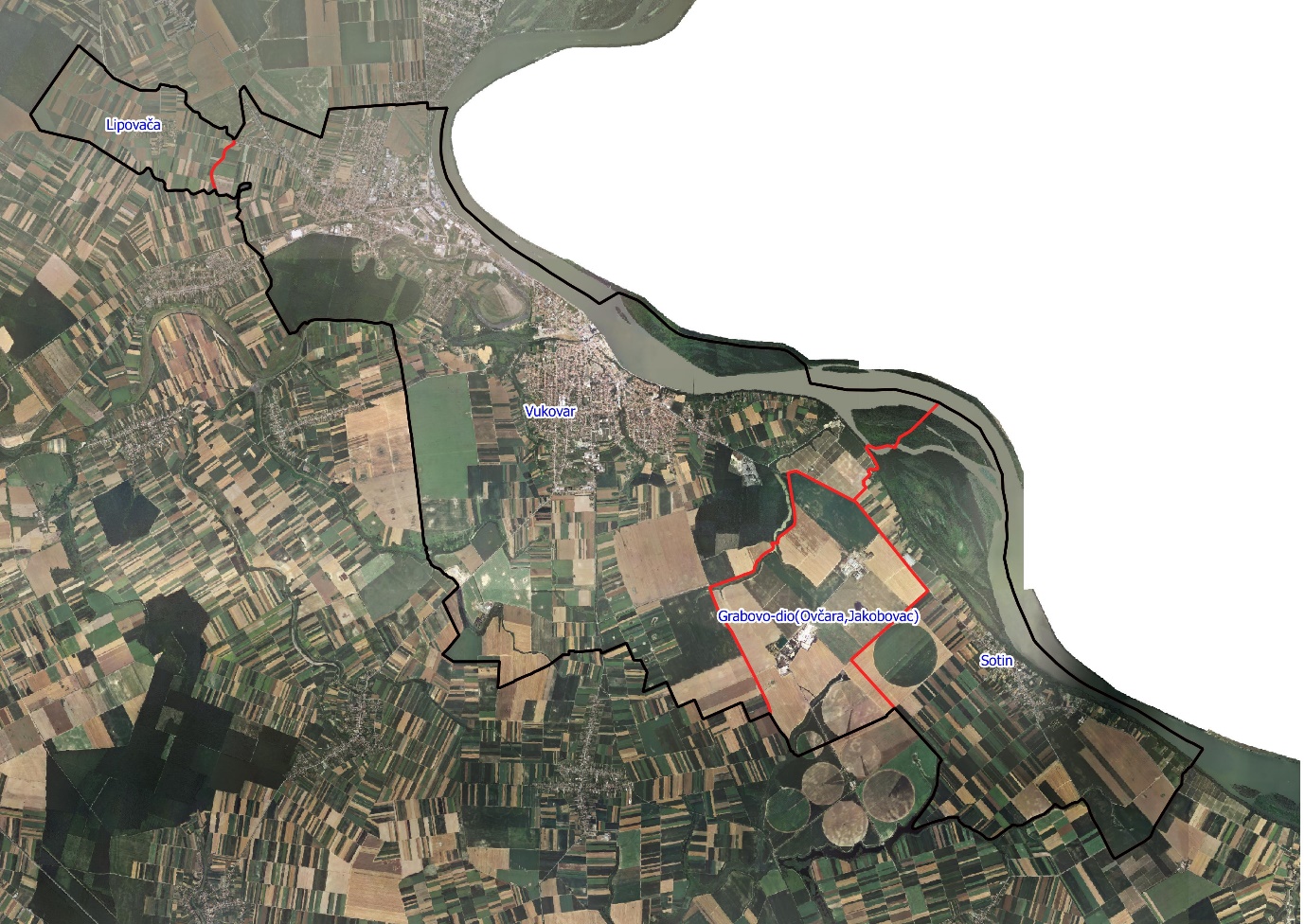 Slika 1: Naselja grada Vukovar, Izvor: Državna geodetska uprava - obrada autoraGOSPODARENJE POLJOPRIVREDNIM ZEMLJIŠTEM U VLASNIŠTVU REPUBLIKE HRVATSKE ZA GRAD VUKOVARSukladno Zakonu o poljoprivrednom zemljištu (NN 20/2018, u daljnjem tekstu: Zakon) poljoprivredno zemljište je dobro od interesa za Republiku Hrvatsku i ima njezinu osobitu zaštitu. Poljoprivrednim zemljištem u smislu ovoga Zakona smatraju se poljoprivredne površine koje su po načinu uporabe u katastru opisane kao: oranice, vrtovi, livade, pašnjaci, voćnjaci, maslinici, vinogradi, ribnjaci, trstici i močvare kao i drugo zemljište koje se može privesti poljoprivrednoj proizvodnji. Poljoprivredno zemljište mora se održavati pogodnim za poljoprivrednu
proizvodnju. Pod održavanjem poljoprivrednog zemljišta pogodnim za poljoprivrednu
proizvodnju smatra se sprječavanje njegove zakorovljenosti i obrastanja višegodišnjim
raslinjem, kao i smanjenje njegove plodnosti.Raspolaganje poljoprivrednim zemljištem u vlasništvu države u smislu ovoga
Zakona predstavlja: zakup i zakup za ribnjake, zakup zajedničkih pašnjaka, privremeno korištenje, zamjena, prodaja, prodaja izravnom pogodbom, davanje na korištenje izravnom pogodbom, razvrgnuće suvlasničke zajednice, osnivanje prava građenja i osnivanje prava služnosti.Osnovna načela raspolaganja državnim poljoprivrednim zemljištem na području grada Vukovara u:Državno poljoprivredno zemljište mora biti u funkciji poljoprivredne proizvodnje
uzimajući u obzir tradicijsku proizvodnju ovog kraja i specifičnosti pojedinih poljoprivrednih površina definiranih ovim Programom, Grad Vukovar sve slobodne površine državnog poljoprivrednog zemljišta odrediti će za zakup, Prilikom prodaje državnog poljoprivrednog zemljišta poštivati će se odredbe čl. 59 i čl. 60 Zakona,Prilikom davanja u zakup državnog poljoprivrednog zemljišta poštivati će se odredbe čl. 36 Zakona i odluke grada o maksimalnoj površini koja se može dati u zakup pojedinoj pravnoj ili fizičkoj osobi na području grada Vukovara koja je sastavni dio ovog Programa,Prilikom davanja na privremeno korištenje državnog poljoprivrednog zemljišta poštivat će se odredbe čl. 57 Zakona,Promjena namjene poljoprivrednog zemljišta u nepoljoprivredne svrhe provoditi će se u skladu s dokumentima prostornog uređenja,Preko gradskih službi i nadležnih institucija provodit će se stalni nadzor i poduzimati mjere za nepoštivanje preuzetih obveza za one koji raspolažu državnim poljoprivrednim zemljištem.UKUPNA POVRŠINA POLJOPRIVREDNOG ZEMLJIŠTA U VLASNIŠTVU REPUBLIKE HRVATSKEPrema službeno dostavljenim podacima Državne geodetske uprave ukupna površina poljoprivrednog zemljišta u vlasništvu Republike Hrvatske, koje je u katastarskom operatu nadležnog Područnog ureda za katastar Vukovar upisana kao poljoprivredno zemljište sukladno ovom Zakonu, iznosi 2.659,8077 ha.Popis svih katastarskih čestica poljoprivrednog zemljišta u vlasništvu RH za grad Vukovar nalazi se u PRILOGU 1. Kopija katastarskog plana sa prikazom svih katastarskih čestica poljoprivrednog zemljišta u vlasništvu RH sa podlogom digitalne ortofoto karte grada Vukovara izrađena je prema službeno dostavljenim podacima Državne geodetske uprave za potrebe izrade Programa i nalazi se u PRILOGU KKP-1 dok je njen umanjeni prikaz vidljiv na slici 2. 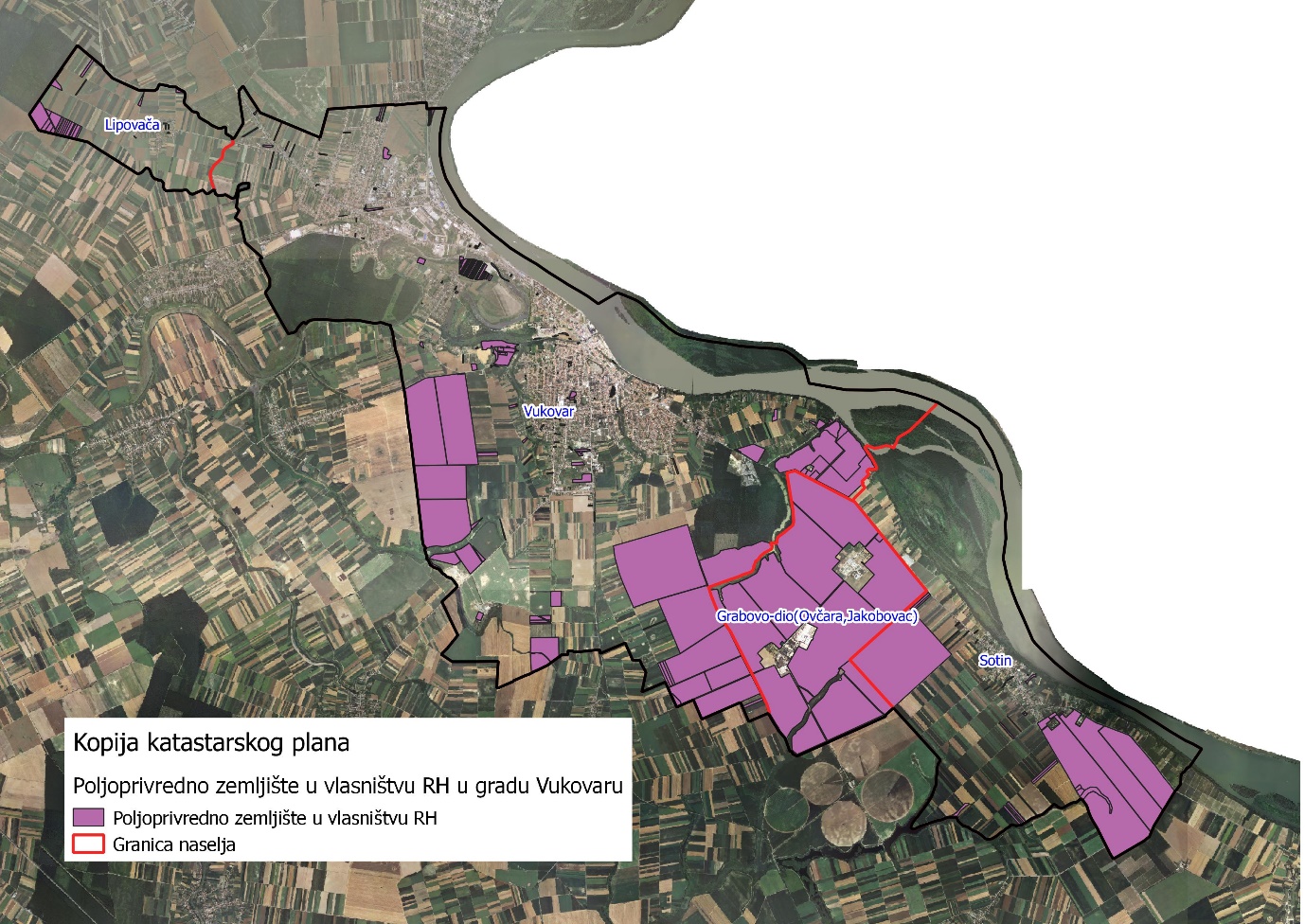 	Slika 2: Državno poljoprivredno zemljište na području grada VukovaraIzvor: Državna geodetska uprava, obrada autoraNa području grada Vukovara postoje područja koja se nalaze u području ekološke mreže (Natura 2000),  slika 3. Popis katastarskih čestica poljoprivrednog zemljišta u vlasništvu RH po katastarskim općinama koje se nalaze u području Nature 2000, za koje je potrebno provesti postupak ocjene prihvatljivosti Programa za ekološku mrežu sukladno čl. 29 st. 13 Zakona, nalaze se u tablici 1.Tablica 1: Katastarske čestice u vlasištvu RH koje se nalaze na području Nature 2000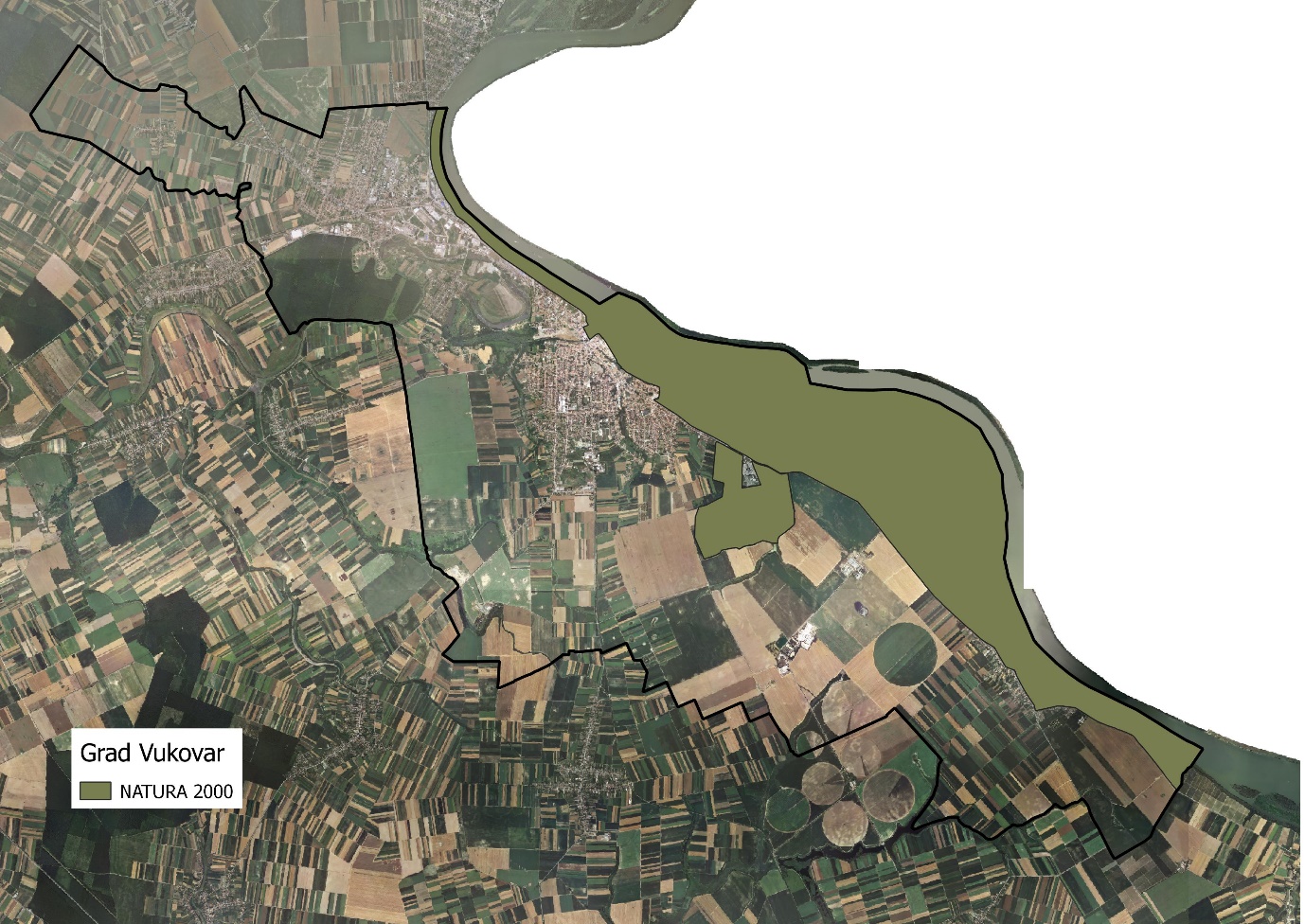 Slika 3: Zaštićena područja (Natura 2000), Izvor: Hrvatska agencija za okoliš i prirodu - Bio portal - obrada autoraPODACI O DOSADAŠNJEM RASPOLAGANJU POLJOPRIVREDNIM ZEMLJIŠTEM U VLASNIŠTVU DRŽAVE Poljoprivrednim zemljište u vlasništvu Republike Hrvatske na području grada Vukovara raspolaže se temeljem sljedećih oblika raspolaganja prikazanih u tablici 2.Tablica 2: Prikaz dosadašnjeg raspolaganja poljoprivrednim zemljištem u vlasništvu RHKopija katastarskog plana sa prikazom svih katastarskih čestica poljoprivrednog zemljišta u vlasništvu RH koje su pod jednim od oblika raspolaganja, sa podlogom digitalne ortofoto karte grada Vukovara izrađena je prema službeno dostavljenim podacima Državne geodetske uprave, podataka grada Vukovara i Ministarstva poljoprivrede za potrebe izrade Programa i nalazi se u PRILOGU  KKP-2 dok je njen umanjeni prikaz vidljiv na slici 4. 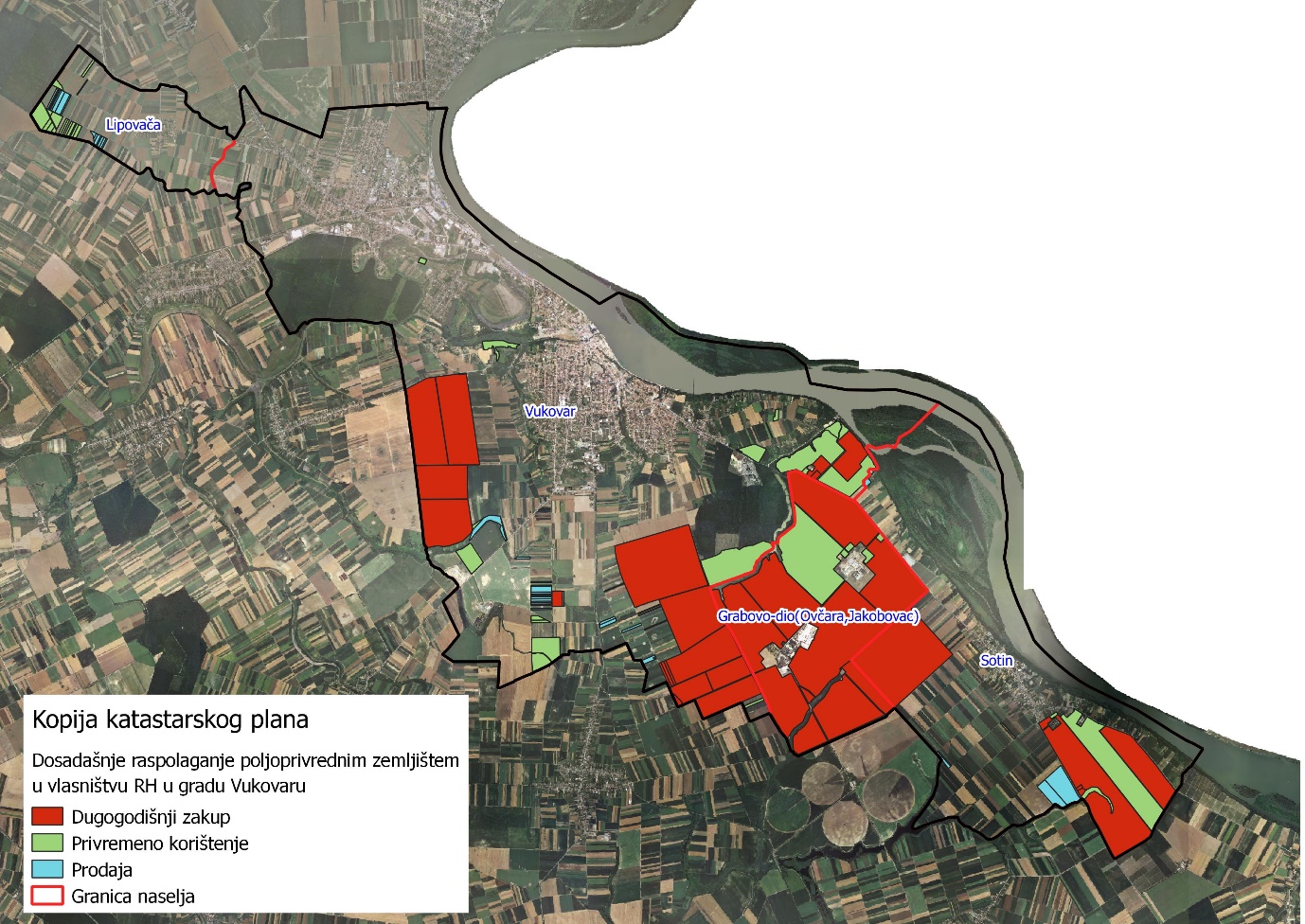 Slika 4: Prikaz dosadašnjeg raspolaganja poljoprivrednim zemljištem u vlasništvu RHIzvor: Državna geodetska uprava, grad Vukovar, Ministarstvo poljoprivrede - obrada autoraPOVRŠINE ODREĐENE ZA ZAKUPMaksimalna površina koja se na području grada Vukovara može dati u zakup pojedinoj fizičkoj ili pravnoj osobi iznosi 500,00 ha.Na području grada Vukovara za zakup poljoprivrednog zemljišta određeno je 2.659,8077 hektara. Popis svih katastarskih čestica poljoprivrednog zemljišta u vlasništvu RH određenih za davanje u zakup nalazi se u PRILOGU 1.Kopija katastarskog plana sa prikazom svih katastarskih čestica poljoprivrednog zemljišta u vlasništvu RH koje su određene za davanje u zakup, sa podlogom digitalne ortofoto karte grada Vukovara izrađena je prema službeno dostavljenim podacima Državne geodetske uprave, podataka grada Vukovara i Ministarstva poljoprivrede za potrebe izrade Programa i nalazi se u PRILOGU  KKP-3 dok je njen umanjeni prikaz vidljiv na slici 5. 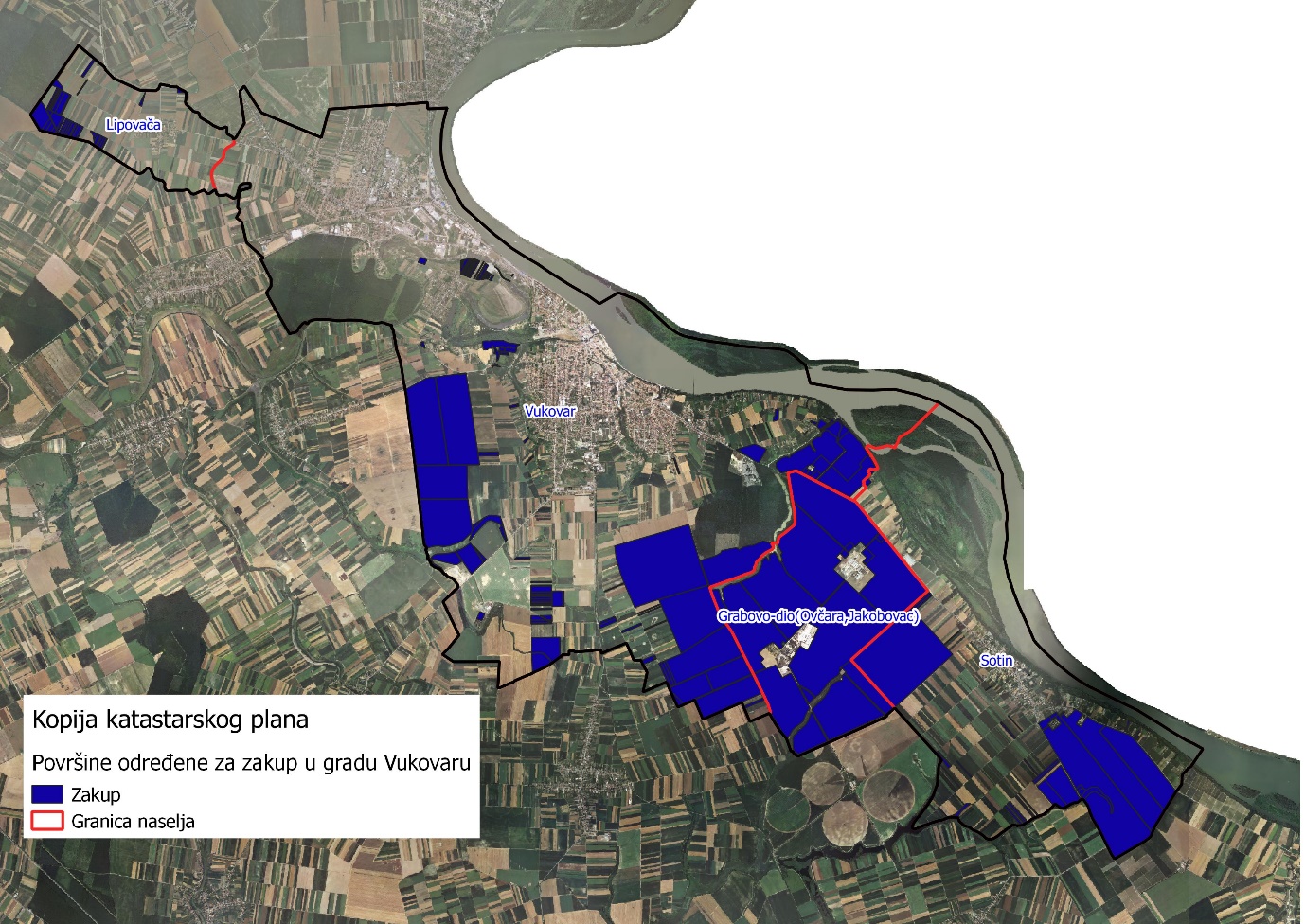 Slika 5: Površine određene za davanje u zakup Izvor: Državna geodetska uprava, grad Vukovar - obrada autoraOd sveukupne navedene površine 129,2076 hektara ne nalazi se pod niti jednim oblikom raspolaganja kako je prikazano po katastarskim općinama u tablici 3.Tablica 3: Poljoprivredno zemljište određeno za zakup prema katastarskim općinama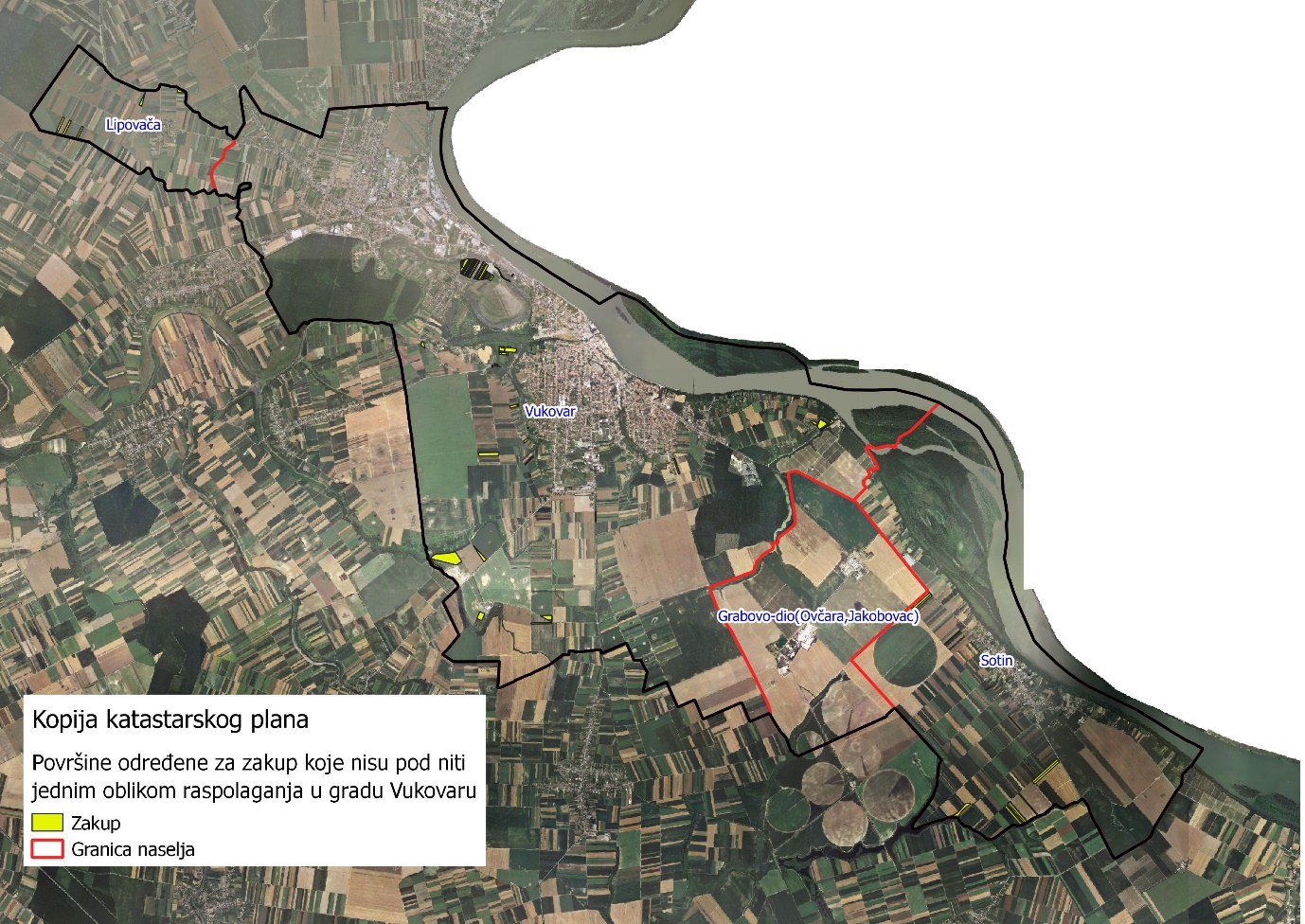 Slika 6: Površine određene za davanje u zakup koje nisu pod niti jednim oblikom raspolaganja, Izvor: Državna geodetska uprava, grad Vukovar - obrada autoraPOVRŠINE ODREĐENE ZA PRODAJUNa području grada Vukovara ne postoje površine poljoprivrednog zemljišta u vlasništvu Republike Hrvatske određene za prodajuPOVRŠINE ODREĐENE ZA POVRAT Na području grada Vukovara ne postoje površine poljoprivrednog zemljišta u vlasništvu Republike Hrvatske određene za povrat.POVRŠINE ODREĐENE ZA ZAKUP ZA RIBNJAKENa području grada Vukovara ne postoje površine poljoprivrednog zemljišta u vlasništvu Republike Hrvatske određene za zakup za ribnjake.POVRŠINE ODREĐENE ZA ZAKUP ZAJEDNIČKIH PAŠNJAKANa području grada Vukovara ne postoje površine poljoprivrednog zemljišta u vlasništvu Republike Hrvatske određene za zakup zajedničkih pašnjaka.  POVRŠINE ODREĐENE ZA OSTALE NAMJENENa području grada Vukovara ne postoje površine poljoprivrednog zemljišta u vlasništvu Republike Hrvatske određene za ostale namjene. PRILOZI:Dokumentacija sukladno Pravilniku o dokumentaciji potrebnoj za donošenje Programa raspolaganja poljoprivrednim zemljištem u vlasništvu RH (NN 27/2018):Kopija katastarskog plana/očitovanje DGU o dostavljenim podacimaZemljišnoknjižni izvadci, Posjedovni listovi,Uvjerenje Upravnog tijela županije, odnosno Grada Zagreba, nadležnog za prostorno uređenje nalaze li se predmetne čestice izvan granica građevinskog područja,Očitovanje Ureda državne uprave u županiji, odnosno Grada Zagreba o podnesenim zahtjevima za povrat oduzete imovine,Uvjerenje Hrvatskih šuma d.o.o.,Očitovanje Hrvatskih voda,Uvjerenje Upravnog tijela županije, odnosno Grada Zagreba, nadležnog za prostorno uređenje jesu li predmetne čestice u obuhvatu postojećeg i/ili planiranog sustava javnog navodnjavanja,Očitovanje Hrvatskog centra za razminiranje.Popis priloga iz detaljne razrade ProgramaPRILOG 1 : Popis katastarskih čestica poljoprivrednog zemljišta u vlasništvu RH po katastarskim općinama i vrstama raspolaganja. PRILOG KKP-1: Kopija katastarskog plana - poljoprivredno zemljište u vlasništvu RH za grad VukovarPRILOG 2: Popis katastarskih čestica poljoprivrednog zemljišta u vlasništvu RH po katastarskim općinama koje se nalaze u području Nature 2000.PRILOG KKP-2: Kopija katastarskog plana - dosadašnje raspolaganje poljoprivrednim zemljištem u vlasništvu RH za grad VukovarPRILOG KKP-3: Kopija katastarskog plana - površine određene za zakup za grad VukovarR.br.OBLIK RASPOLAGANJA( skraćeni naziv iz ugovora)Ukupan broj ugovoraUkupna površina po ugovorima1Dugogodišnji zakup21.972,06582Privremeno korištenje16467,09263Prodaja1491,4417UKUPNO:322.530,6001 haOBLIK RASPOLAGANJAPovršinau haNAPOMENA(minirano, višegodišnji nasadi i sustavi odvodnje i navodnjavanja)površine određene za povrat0-površine određene za prodaju  - jednokratno, maksimalno do 25%0-površine određene za zakup2.659,8077-površine određene za zakup za ribnjake0-površine određene za zakup zajedničkih pašnjaka0-površine određene za ostale namjene - jednokratno, maksimalno do 5%0-Detaljna razrada Programa raspolaganja poljoprivrednim zemljištem u vlasništvu RH za grad Vukovar dostavlja se u nastavku.Ime katastarske općineBroj katastarske česticeVrsta uporabePovršina (m2)Naziv nositelja pravaSOTIN1460/14PAŠNJAK5530REPUBLIKA HRVATSKASOTIN1460/15PAŠNJAK8268REPUBLIKA HRVATSKASOTIN248ORANICA1046REPUBLIKA HRVATSKASOTIN362VOĆNJAK360REPUBLIKA HRVATSKASOTIN718VINOGRAD1094REPUBLIKA HRVATSKAVUKOVAR6773/1ORANICA14065REPUBLIKA HRVATSKAVUKOVAR6786/1ORANICA844REPUBLIKA HRVATSKAVUKOVAR6905/1ORANICA270REPUBLIKA HRVATSKAVUKOVAR6905/2ORANICA386REPUBLIKA HRVATSKAVUKOVAR6905/3ORANICA141REPUBLIKA HRVATSKAVUKOVAR6936/1ORANICA3457REPUBLIKA HRVATSKAVUKOVAR6942ORANICA1385REPUBLIKA HRVATSKAVUKOVAR6976/1ORANICA93823REPUBLIKA HRVATSKAVUKOVAR6976/2ORANICA141REPUBLIKA HRVATSKAVUKOVAR6976/3ORANICA2316REPUBLIKA HRVATSKAVUKOVAR7027/2VINOGRAD398REPUBLIKA HRVATSKAVUKOVAR7035ORANICA4379REPUBLIKA HRVATSKAVUKOVAR7038/2PAŠNJAK17367REPUBLIKA HRVATSKAVUKOVAR7038/3PAŠNJAK728REPUBLIKA HRVATSKAVUKOVAR7038/4PAŠNJAK3411REPUBLIKA HRVATSKAVUKOVAR7038/5PAŠNJAK3629REPUBLIKA HRVATSKAVUKOVAR7038/6PAŠNJAK153REPUBLIKA HRVATSKAVUKOVAR7038/7PAŠNJAK2370REPUBLIKA HRVATSKAVUKOVAR7038/8PAŠNJAK2903REPUBLIKA HRVATSKAVUKOVAR7050/3VINOGRAD20060REPUBLIKA HRVATSKAVUKOVAR7054/1PAŠNJAK295REPUBLIKA HRVATSKAVUKOVAR7054/3VINOGRAD25739REPUBLIKA HRVATSKAVUKOVAR7055/1ORANICA132968REPUBLIKA HRVATSKAVUKOVAR7055/1VINOGRAD294821REPUBLIKA HRVATSKAVUKOVAR7055/2ORANICA65570REPUBLIKA HRVATSKAVUKOVAR7055/3VINOGRAD17780REPUBLIKA HRVATSKAVUKOVAR7055/4VINOGRAD16921REPUBLIKA HRVATSKAVUKOVAR7061/2VINOGRAD315415REPUBLIKA HRVATSKAVUKOVAR7061/3ORANICA305405REPUBLIKA HRVATSKAR.br.OBLIK RASPOLAGANJA( skraćeni naziv iz ugovora)Ukupan broj ugovoraUkupna površina po ugovorima1Dugogodišnji zakup21.972,06582Privremeno korištenje16467,09263Prodaja1491,4417UKUPNO:322.530,6001 haNaziv katastarske općinePovršina (ha)LIPOVACA4,4756SOTIN86,1526VUKOVAR38,5794Ukupni zbroj129,2076